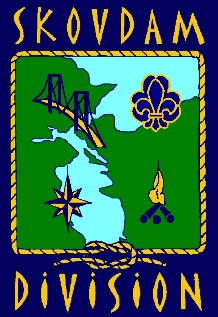 Dagsorden til KAMIKKammeratskab  Arbejde  Meddelelser  Inspiration  KaffeTorsdag den. 23 marts 2023 kl. 19.00Hos 3.Kolding, Ålykkegade 45, 6000 KoldingKAMIK er for alle ledere, assistenter og seniorer samt bestyrelsesformænd, kasserere og bestyrelsesmedlemmer.Dagsorden:
Hvordan går det i grupperne? – Vi vil så gerne vide, hvordan i går og har det!
Afholdte og kommende arrangementer – De gode historier fra de arrangementer vi har afholdt, og lidt reklame for dem der kommer 
Oplæg om ”Giv en hånd” Kampagnen 
Mere om rekruttering 
Reflektionsøvelse 
Mulighed for sparring med hinanden 
Uddannelsesmarked – Er der nogen der deltager fra grupperne? HUSKAf hensyn til forplejning vil vi gerne vide, hvor mange der kommer. Tilmelding i medlemsservice; https://www.skovdamdivision.dk/begivenhed/kamik-hos-3kolding senest 22. martsMange spejderhilsnerKirsa & Ditte Divisionschefer
Skovdam Division